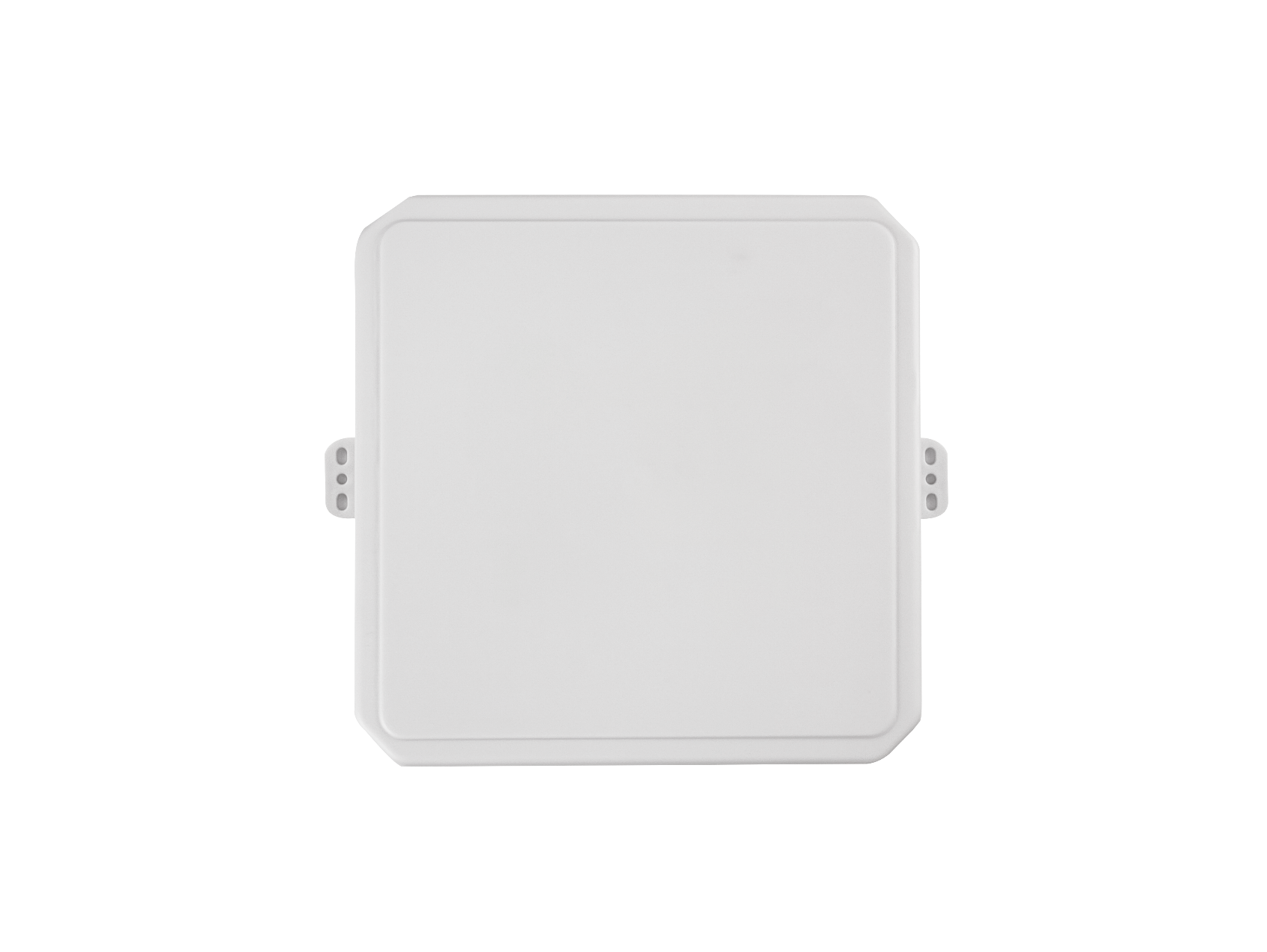 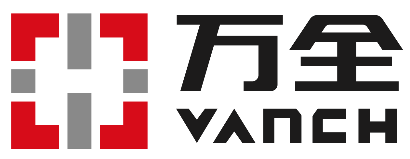 产品特性：适用于902-928MHz频段RFID无源电子标签读写系统。物理优点：尺寸小，安装方便。电气性能优点：高增益、低驻波,在工作带宽内内可达到优良的标签读取性能。产品参数：产品尺寸：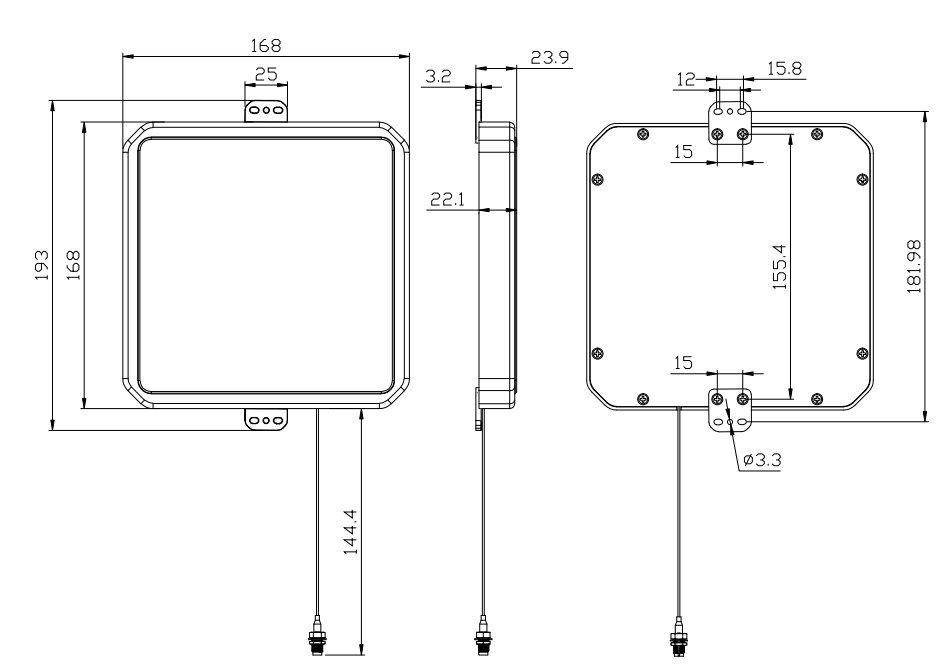 辐射方向图：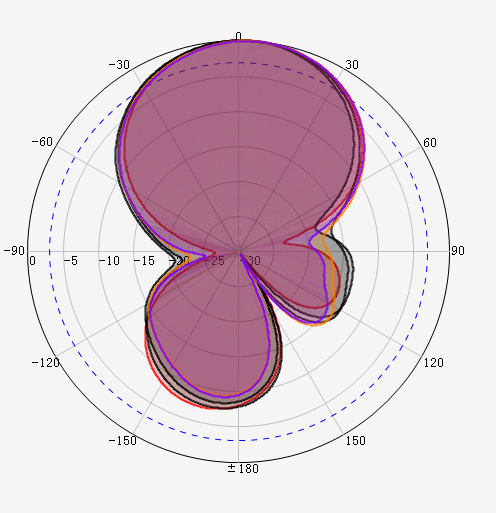 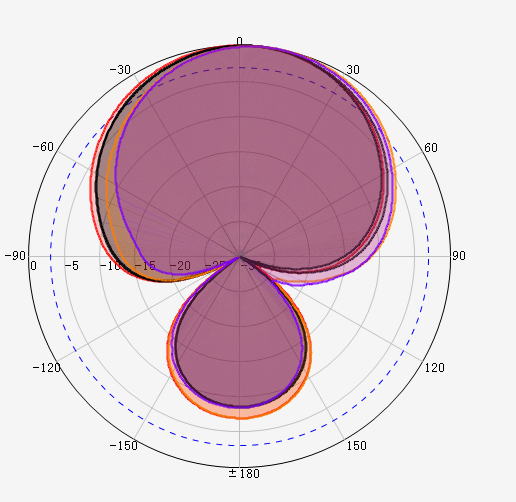 V面						     H面驻波比：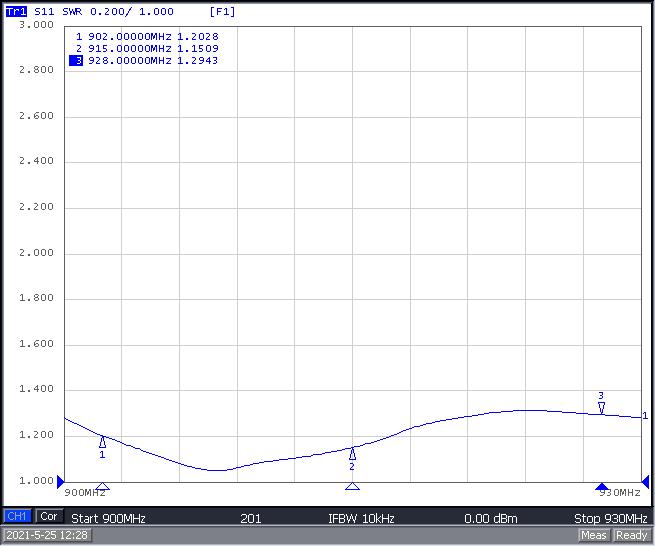 特性阻抗：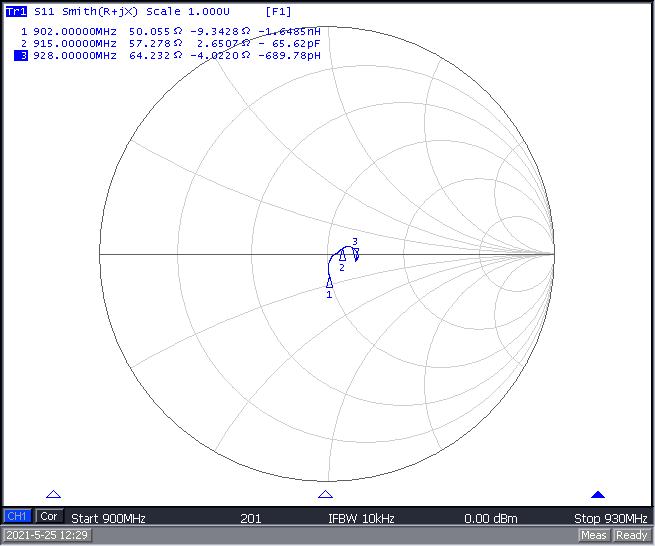 产品型号VA-Q168R性 能 指 标性 能 指 标频率范围902-928MHz增益＞7dBi3dB半功率角 Hor:80°/ Ver:65°驻波比≤1.4特性阻抗50Ω极化方式圆极化轴比中心频点小于2dB物 理 参 数物 理 参 数连接器侧面引出RG316/14.5CM/SMA-K连接器/可定制天线尺寸168*168*22mm净重0.302kg辐射材料铝天线罩材料ABS天线罩颜色白色防护等级室内使用抱杆直径靠背安装工作温度-40～55°